Памятка для обучающихся об информационной безопасности детейНЕЛЬЗЯ 1. Всем подряд сообщать свою частную информацию (настоящие имя, фамилию, телефон, адрес, номер школы, а также фотографии свои, своей семьи и друзей);2. Открывать вложенные файлы электронной почты, когда не знаешь отправителя;3. Грубить, придираться, оказывать давление - вести себя невежливо и агрессивно;4. Не распоряжайся деньгами твоей семьи без разрешения старших - всегда спрашивай родителей;5. Не встречайся с Интернет-знакомыми в реальной жизни - посоветуйся со взрослым, которому доверяешь.ОСТОРОЖНО 1. Не все пишут правду. Читаешь о себе неправду в Интернете - сообщи об этом своим родителям или опекунам;2. Приглашают переписываться, играть, обмениваться - проверь, нет ли подвоха;3. Незаконное копирование файлов в Интернете - воровство;4. Всегда рассказывай взрослым о проблемах в сети - они всегда помогут;5. Используй настройки безопасности и приватности, чтобы не потерять свои аккаунты в соцсетях и других порталах.МОЖНО 1. Уважай других пользователей;2. Пользуешься Интернет-источником - делай ссылку на него;3. Открывай только те ссылки, в которых уверен;4. Общаться за помощью взрослым - родители, опекуны и администрация сайтов всегда помогут;5. Пройди обучение на сайте "Сетевичок" и получи паспорт цифрового гражданина!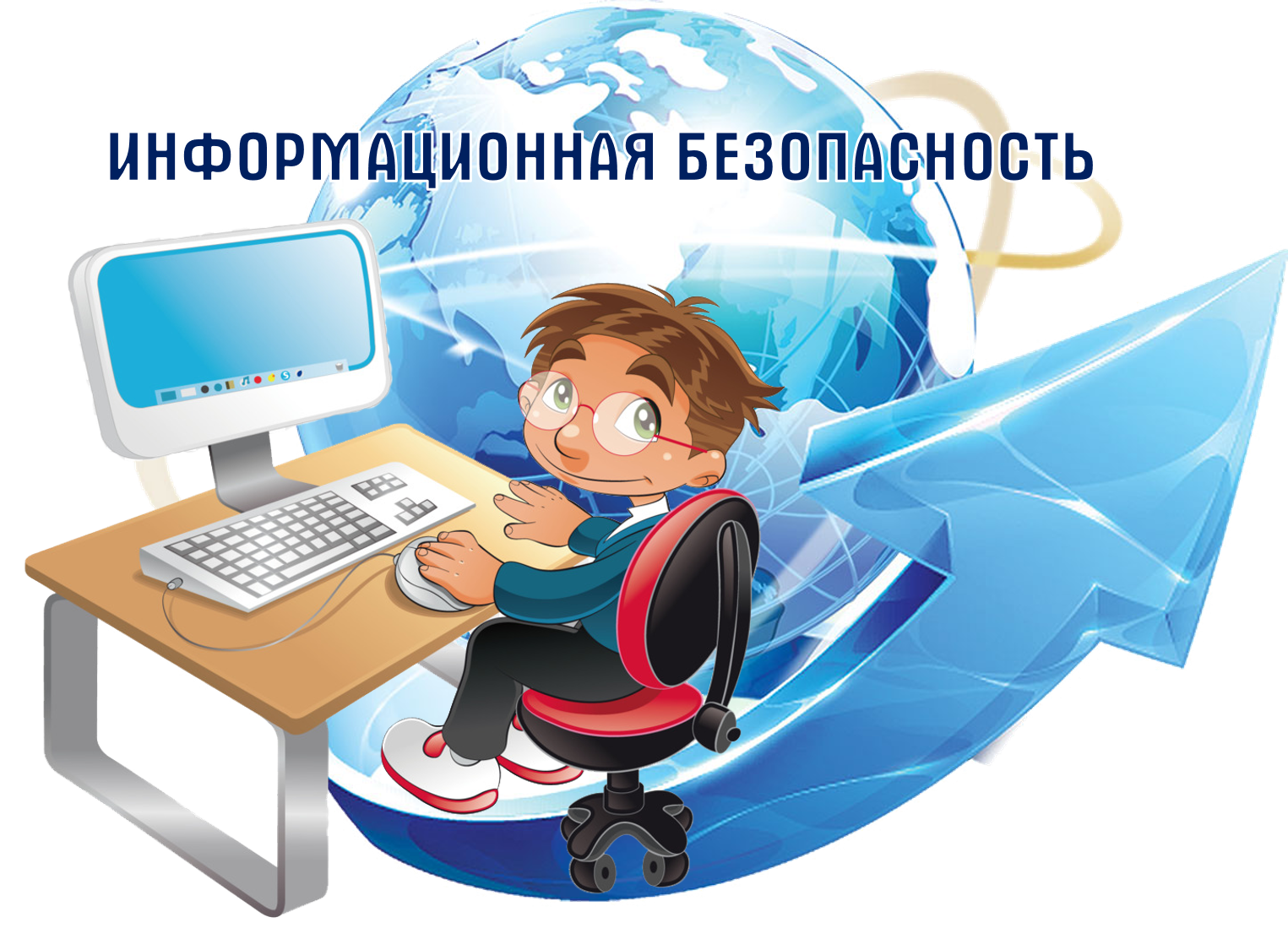 